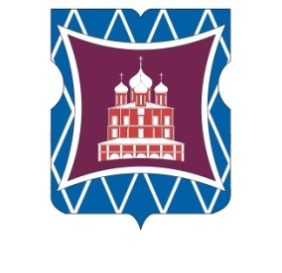 СОВЕТ ДЕПУТАТОВМУНИЦИПАЛЬНОГО ОКРУГА ДОНСКОЙРЕШЕНИЕ27 января 2022 года №  01-03-02Об           информации   руководителя   Центра государственных     услуг     «Мои документы»    Донского    района о   работе    учреждения пообслуживанию  населения    муниципального округа Донской в 2021 году          Заслушав в соответствии с  пунктом 4 части 1 статьи 1 Закона города Москвы от 11 июля 2012 года № 39 «О наделении органов местного самоуправления муниципальных округов в городе Москве отдельными полномочиями города Москвы», постановлением Правительства Москвы от 10 сентября 2012 года № 474-ПП «О порядке ежегодного заслушивания Советом депутатов муниципального округа отчета главы управы района и информации руководителей городских организаций» информацию  руководителя Центра государственных услуг «Мои документы» Донского района Четвериковой О.С.  о работе учреждения по обслуживанию населения муниципального округа Донской в 2021 году,		Совет депутатов муниципального округа Донской решил:	1. Принять к сведению информацию руководителя  Центра государственных услуг «Мои документы»   Донского  района  Четвериковой О.С. о  работе учреждения по обслуживанию населения муниципального округа Донской в 2021 году.	2. Направить настоящее решение в Департамент территориальных органов исполнительной власти города Москвы,  Государственное бюджетное учреждение города Москвы «Многофункциональные центры предоставления государственных услуг города Москвы»,   Центр государственных услуг «Мои документы» Донского  района   в течение трех дней со дня его принятия.3. Опубликовать настоящее решение в бюллетене  «Московский муниципальный вестник» и разместить на официальном сайте муниципального округа Донской  www.mo-donskoy.ru.4. Контроль за исполнением настоящего решения  возложить на главу муниципального округа Донской Кабанову Т.В.Глава муниципального округа Донской	                 Т.В. Кабанова